Appendix: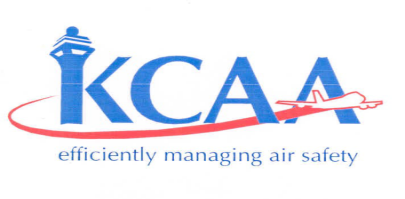 KCAA/ATD/FM/04APPLICATION FOR OPERATING AUTHORIZATION KCAA/ATD/FM/04APPLICATION FOR OPERATING AUTHORIZATION KCAA/ATD/FM/04APPLICATION FOR OPERATING AUTHORIZATION KCAA/ATD/FM/04APPLICATION FOR OPERATING AUTHORIZATION KCAA/ATD/FM/04APPLICATION FOR OPERATING AUTHORIZATION KCAA/ATD/FM/04APPLICATION FOR OPERATING AUTHORIZATION KCAA/ATD/FM/04APPLICATION FOR OPERATING AUTHORIZATION KCAA/ATD/FM/04APPLICATION FOR OPERATING AUTHORIZATION KCAA/ATD/FM/04APPLICATION FOR OPERATING AUTHORIZATION KCAA/ATD/FM/04APPLICATION FOR OPERATING AUTHORIZATION KCAA/ATD/FM/04APPLICATION FOR OPERATING AUTHORIZATION KCAA/ATD/FM/04APPLICATION FOR OPERATING AUTHORIZATION KCAA/ATD/FM/04APPLICATION FOR OPERATING AUTHORIZATION KCAA/ATD/FM/04APPLICATION FOR OPERATING AUTHORIZATION KCAA/ATD/FM/04APPLICATION FOR OPERATING AUTHORIZATION KCAA/ATD/FM/04APPLICATION FOR OPERATING AUTHORIZATION KCAA/ATD/FM/04APPLICATION FOR OPERATING AUTHORIZATION KCAA/ATD/FM/04APPLICATION FOR OPERATING AUTHORIZATION The form should be accompanied with an application fee of USD 1,500 for new applicants and USD 500 for renewal OnlyThe form should be accompanied with an application fee of USD 1,500 for new applicants and USD 500 for renewal OnlyThe form should be accompanied with an application fee of USD 1,500 for new applicants and USD 500 for renewal OnlyThe form should be accompanied with an application fee of USD 1,500 for new applicants and USD 500 for renewal OnlyThe form should be accompanied with an application fee of USD 1,500 for new applicants and USD 500 for renewal OnlyThe form should be accompanied with an application fee of USD 1,500 for new applicants and USD 500 for renewal OnlyThe form should be accompanied with an application fee of USD 1,500 for new applicants and USD 500 for renewal OnlyThe form should be accompanied with an application fee of USD 1,500 for new applicants and USD 500 for renewal OnlyThe form should be accompanied with an application fee of USD 1,500 for new applicants and USD 500 for renewal OnlyThe form should be accompanied with an application fee of USD 1,500 for new applicants and USD 500 for renewal OnlyThe form should be accompanied with an application fee of USD 1,500 for new applicants and USD 500 for renewal OnlyThe form should be accompanied with an application fee of USD 1,500 for new applicants and USD 500 for renewal OnlyThe form should be accompanied with an application fee of USD 1,500 for new applicants and USD 500 for renewal OnlyThe form should be accompanied with an application fee of USD 1,500 for new applicants and USD 500 for renewal OnlyThe form should be accompanied with an application fee of USD 1,500 for new applicants and USD 500 for renewal OnlyThe form should be accompanied with an application fee of USD 1,500 for new applicants and USD 500 for renewal OnlyThe form should be accompanied with an application fee of USD 1,500 for new applicants and USD 500 for renewal OnlyThe form should be accompanied with an application fee of USD 1,500 for new applicants and USD 500 for renewal Only1Name of ApplicantName of ApplicantName of ApplicantName of ApplicantName of Applicant2State of IncorporationState of IncorporationState of IncorporationState of IncorporationState of Incorporation3Principal place of businessPrincipal place of businessPrincipal place of businessPrincipal place of businessPrincipal place of business4Physical AddressPhysical AddressPhysical AddressPhysical AddressPhysical Address5Correspondence AddressCorrespondence AddressCorrespondence AddressCorrespondence AddressCorrespondence AddressPostal AddressPostal AddressPostal Address5Correspondence AddressCorrespondence AddressCorrespondence AddressCorrespondence AddressCorrespondence AddressTelephoneTelephoneTelephone5Correspondence AddressCorrespondence AddressCorrespondence AddressCorrespondence AddressCorrespondence AddressEmailEmailEmail6Shareholder(s):(Provide an attachment in the format below for each shareholder with 10% or more of the issued shares. If the shareholder is a company, provide the shareholders in the same format)Shareholder(s):(Provide an attachment in the format below for each shareholder with 10% or more of the issued shares. If the shareholder is a company, provide the shareholders in the same format)Shareholder(s):(Provide an attachment in the format below for each shareholder with 10% or more of the issued shares. If the shareholder is a company, provide the shareholders in the same format)Shareholder(s):(Provide an attachment in the format below for each shareholder with 10% or more of the issued shares. If the shareholder is a company, provide the shareholders in the same format)Shareholder(s):(Provide an attachment in the format below for each shareholder with 10% or more of the issued shares. If the shareholder is a company, provide the shareholders in the same format)Shareholder(s):(Provide an attachment in the format below for each shareholder with 10% or more of the issued shares. If the shareholder is a company, provide the shareholders in the same format)Shareholder(s):(Provide an attachment in the format below for each shareholder with 10% or more of the issued shares. If the shareholder is a company, provide the shareholders in the same format)Shareholder(s):(Provide an attachment in the format below for each shareholder with 10% or more of the issued shares. If the shareholder is a company, provide the shareholders in the same format)Shareholder(s):(Provide an attachment in the format below for each shareholder with 10% or more of the issued shares. If the shareholder is a company, provide the shareholders in the same format)Shareholder(s):(Provide an attachment in the format below for each shareholder with 10% or more of the issued shares. If the shareholder is a company, provide the shareholders in the same format)Shareholder(s):(Provide an attachment in the format below for each shareholder with 10% or more of the issued shares. If the shareholder is a company, provide the shareholders in the same format)Shareholder(s):(Provide an attachment in the format below for each shareholder with 10% or more of the issued shares. If the shareholder is a company, provide the shareholders in the same format)Shareholder(s):(Provide an attachment in the format below for each shareholder with 10% or more of the issued shares. If the shareholder is a company, provide the shareholders in the same format)Shareholder(s):(Provide an attachment in the format below for each shareholder with 10% or more of the issued shares. If the shareholder is a company, provide the shareholders in the same format)Shareholder(s):(Provide an attachment in the format below for each shareholder with 10% or more of the issued shares. If the shareholder is a company, provide the shareholders in the same format)Shareholder(s):(Provide an attachment in the format below for each shareholder with 10% or more of the issued shares. If the shareholder is a company, provide the shareholders in the same format)Shareholder(s):(Provide an attachment in the format below for each shareholder with 10% or more of the issued shares. If the shareholder is a company, provide the shareholders in the same format)6NameNameNameNameNameCitizenshipCitizenshipCitizenshipCitizenshipCitizenshipCitizenshipCitizenshipCitizenshipSharesSharesSharesShares666Authorized Share CapitalAuthorized Share CapitalAuthorized Share CapitalTotal number of sharesTotal number of sharesTotal number of sharesTotal number of sharesShares issuedShares issuedShares issuedShares issuedShares issuedShares issuedShares issuedValue of each shareValue of each shareValue of each share67ROUTE(S) AND TYPE(S) OF SERVICE TO BE OPERATEDROUTE(S) AND TYPE(S) OF SERVICE TO BE OPERATEDROUTE(S) AND TYPE(S) OF SERVICE TO BE OPERATEDROUTE(S) AND TYPE(S) OF SERVICE TO BE OPERATEDROUTE(S) AND TYPE(S) OF SERVICE TO BE OPERATEDROUTE(S) AND TYPE(S) OF SERVICE TO BE OPERATEDROUTE(S) AND TYPE(S) OF SERVICE TO BE OPERATEDROUTE(S) AND TYPE(S) OF SERVICE TO BE OPERATEDROUTE(S) AND TYPE(S) OF SERVICE TO BE OPERATEDROUTE(S) AND TYPE(S) OF SERVICE TO BE OPERATEDROUTE(S) AND TYPE(S) OF SERVICE TO BE OPERATEDROUTE(S) AND TYPE(S) OF SERVICE TO BE OPERATEDROUTE(S) AND TYPE(S) OF SERVICE TO BE OPERATEDROUTE(S) AND TYPE(S) OF SERVICE TO BE OPERATEDROUTE(S) AND TYPE(S) OF SERVICE TO BE OPERATEDROUTE(S) AND TYPE(S) OF SERVICE TO BE OPERATEDROUTE(S) AND TYPE(S) OF SERVICE TO BE OPERATED7a) International scheduled air service for:a) International scheduled air service for:a) International scheduled air service for:a) International scheduled air service for:a) International scheduled air service for:□ Pax          □ Cargo          □ Mail□ Pax          □ Cargo          □ Mail□ Pax          □ Cargo          □ Mail□ Pax          □ Cargo          □ Mail□ Pax          □ Cargo          □ Mail□ Pax          □ Cargo          □ Mail□ Pax          □ Cargo          □ Mail□ Pax          □ Cargo          □ Mail□ Pax          □ Cargo          □ Mail□ Pax          □ Cargo          □ Mail□ Pax          □ Cargo          □ Mail□ Pax          □ Cargo          □ Mail7b) Operation base(s)b) Operation base(s)b) Operation base(s)b) Operation base(s)b) Operation base(s)7c) Route(s) schedule: (Provide an attachment in the format below)c) Route(s) schedule: (Provide an attachment in the format below)c) Route(s) schedule: (Provide an attachment in the format below)c) Route(s) schedule: (Provide an attachment in the format below)c) Route(s) schedule: (Provide an attachment in the format below)c) Route(s) schedule: (Provide an attachment in the format below)c) Route(s) schedule: (Provide an attachment in the format below)c) Route(s) schedule: (Provide an attachment in the format below)c) Route(s) schedule: (Provide an attachment in the format below)c) Route(s) schedule: (Provide an attachment in the format below)c) Route(s) schedule: (Provide an attachment in the format below)c) Route(s) schedule: (Provide an attachment in the format below)c) Route(s) schedule: (Provide an attachment in the format below)c) Route(s) schedule: (Provide an attachment in the format below)c) Route(s) schedule: (Provide an attachment in the format below)c) Route(s) schedule: (Provide an attachment in the format below)c) Route(s) schedule: (Provide an attachment in the format below)7OriginOriginDestinationDestinationDay(s) of operationDay(s) of operationDay(s) of operationFrequencyFrequencyFrequencyFrequencyFrequencyEffective DateEffective DateEffective DateEffective Date777d)Intermediate point(s)d)Intermediate point(s)d)Intermediate point(s)7e) Beyond point(s)e) Beyond point(s)e) Beyond point(s)7f) Aircraft to be used (Provide an attachment in the format below)f) Aircraft to be used (Provide an attachment in the format below)f) Aircraft to be used (Provide an attachment in the format below)f) Aircraft to be used (Provide an attachment in the format below)f) Aircraft to be used (Provide an attachment in the format below)f) Aircraft to be used (Provide an attachment in the format below)f) Aircraft to be used (Provide an attachment in the format below)f) Aircraft to be used (Provide an attachment in the format below)f) Aircraft to be used (Provide an attachment in the format below)f) Aircraft to be used (Provide an attachment in the format below)f) Aircraft to be used (Provide an attachment in the format below)f) Aircraft to be used (Provide an attachment in the format below)f) Aircraft to be used (Provide an attachment in the format below)f) Aircraft to be used (Provide an attachment in the format below)f) Aircraft to be used (Provide an attachment in the format below)f) Aircraft to be used (Provide an attachment in the format below)f) Aircraft to be used (Provide an attachment in the format below)7Aircraft typeAircraft registrationAircraft registrationAircraft registrationAircraft registrationOwned/Dry leasedOwned/Dry leasedPassenger capacityPassenger capacityPassenger capacityPassenger capacityCargo capacityCargo capacityCargo capacityCargo capacityState of registration777g) Wet Leased Aircraft (Provide an attachment in the format below)g) Wet Leased Aircraft (Provide an attachment in the format below)g) Wet Leased Aircraft (Provide an attachment in the format below)g) Wet Leased Aircraft (Provide an attachment in the format below)g) Wet Leased Aircraft (Provide an attachment in the format below)g) Wet Leased Aircraft (Provide an attachment in the format below)g) Wet Leased Aircraft (Provide an attachment in the format below)g) Wet Leased Aircraft (Provide an attachment in the format below)g) Wet Leased Aircraft (Provide an attachment in the format below)g) Wet Leased Aircraft (Provide an attachment in the format below)g) Wet Leased Aircraft (Provide an attachment in the format below)g) Wet Leased Aircraft (Provide an attachment in the format below)g) Wet Leased Aircraft (Provide an attachment in the format below)g) Wet Leased Aircraft (Provide an attachment in the format below)g) Wet Leased Aircraft (Provide an attachment in the format below)g) Wet Leased Aircraft (Provide an attachment in the format below)7Aircraft typeAircraft registrationAircraft registrationAircraft registrationAircraft registrationName of LessorName of LessorPassenger capacityPassenger capacityPassenger capacityPassenger capacityCargo capacityCargo capacityCargo capacityCargo capacityState of registration778Personnel employed by the airline in Kenya and their nationality: (Provide an attachment in the format below)Personnel employed by the airline in Kenya and their nationality: (Provide an attachment in the format below)Personnel employed by the airline in Kenya and their nationality: (Provide an attachment in the format below)Personnel employed by the airline in Kenya and their nationality: (Provide an attachment in the format below)Personnel employed by the airline in Kenya and their nationality: (Provide an attachment in the format below)Personnel employed by the airline in Kenya and their nationality: (Provide an attachment in the format below)Personnel employed by the airline in Kenya and their nationality: (Provide an attachment in the format below)Personnel employed by the airline in Kenya and their nationality: (Provide an attachment in the format below)Personnel employed by the airline in Kenya and their nationality: (Provide an attachment in the format below)Personnel employed by the airline in Kenya and their nationality: (Provide an attachment in the format below)Personnel employed by the airline in Kenya and their nationality: (Provide an attachment in the format below)Personnel employed by the airline in Kenya and their nationality: (Provide an attachment in the format below)Personnel employed by the airline in Kenya and their nationality: (Provide an attachment in the format below)Personnel employed by the airline in Kenya and their nationality: (Provide an attachment in the format below)Personnel employed by the airline in Kenya and their nationality: (Provide an attachment in the format below)Personnel employed by the airline in Kenya and their nationality: (Provide an attachment in the format below)8PersonnelPersonnelPersonnelPersonnelPersonnelNumberNumberNumberNumberNumberNumberNumberNumberNumberNumberNumber8Position heldPosition heldPosition heldPosition heldPosition heldKenyansKenyansKenyansKenyansKenyansNon-KenyansNon-KenyansNon-KenyansNon-KenyansNon-KenyansNon-Kenyans888TotalTotalTotalTotalTotal9Airline representative/Agent in KenyaAirline representative/Agent in KenyaAirline representative/Agent in KenyaAirline representative/Agent in KenyaAirline representative/Agent in KenyaAirline representative/Agent in KenyaAirline representative/Agent in KenyaAirline representative/Agent in KenyaAirline representative/Agent in KenyaAirline representative/Agent in KenyaAirline representative/Agent in KenyaAirline representative/Agent in KenyaAirline representative/Agent in KenyaAirline representative/Agent in KenyaAirline representative/Agent in KenyaAirline representative/Agent in Kenya9Name			…………………………………………………………………………………….Physical Address	……………………………………………………………………………………Postal Address	…………………………………………………………………………………..Email			…………………………………………………………………………………..Office Telephone	………………………………………………………………………………….Mobile Phone		…………………………………………………………………………………..Name			…………………………………………………………………………………….Physical Address	……………………………………………………………………………………Postal Address	…………………………………………………………………………………..Email			…………………………………………………………………………………..Office Telephone	………………………………………………………………………………….Mobile Phone		…………………………………………………………………………………..Name			…………………………………………………………………………………….Physical Address	……………………………………………………………………………………Postal Address	…………………………………………………………………………………..Email			…………………………………………………………………………………..Office Telephone	………………………………………………………………………………….Mobile Phone		…………………………………………………………………………………..Name			…………………………………………………………………………………….Physical Address	……………………………………………………………………………………Postal Address	…………………………………………………………………………………..Email			…………………………………………………………………………………..Office Telephone	………………………………………………………………………………….Mobile Phone		…………………………………………………………………………………..Name			…………………………………………………………………………………….Physical Address	……………………………………………………………………………………Postal Address	…………………………………………………………………………………..Email			…………………………………………………………………………………..Office Telephone	………………………………………………………………………………….Mobile Phone		…………………………………………………………………………………..Name			…………………………………………………………………………………….Physical Address	……………………………………………………………………………………Postal Address	…………………………………………………………………………………..Email			…………………………………………………………………………………..Office Telephone	………………………………………………………………………………….Mobile Phone		…………………………………………………………………………………..Name			…………………………………………………………………………………….Physical Address	……………………………………………………………………………………Postal Address	…………………………………………………………………………………..Email			…………………………………………………………………………………..Office Telephone	………………………………………………………………………………….Mobile Phone		…………………………………………………………………………………..Name			…………………………………………………………………………………….Physical Address	……………………………………………………………………………………Postal Address	…………………………………………………………………………………..Email			…………………………………………………………………………………..Office Telephone	………………………………………………………………………………….Mobile Phone		…………………………………………………………………………………..Name			…………………………………………………………………………………….Physical Address	……………………………………………………………………………………Postal Address	…………………………………………………………………………………..Email			…………………………………………………………………………………..Office Telephone	………………………………………………………………………………….Mobile Phone		…………………………………………………………………………………..Name			…………………………………………………………………………………….Physical Address	……………………………………………………………………………………Postal Address	…………………………………………………………………………………..Email			…………………………………………………………………………………..Office Telephone	………………………………………………………………………………….Mobile Phone		…………………………………………………………………………………..Name			…………………………………………………………………………………….Physical Address	……………………………………………………………………………………Postal Address	…………………………………………………………………………………..Email			…………………………………………………………………………………..Office Telephone	………………………………………………………………………………….Mobile Phone		…………………………………………………………………………………..Name			…………………………………………………………………………………….Physical Address	……………………………………………………………………………………Postal Address	…………………………………………………………………………………..Email			…………………………………………………………………………………..Office Telephone	………………………………………………………………………………….Mobile Phone		…………………………………………………………………………………..Name			…………………………………………………………………………………….Physical Address	……………………………………………………………………………………Postal Address	…………………………………………………………………………………..Email			…………………………………………………………………………………..Office Telephone	………………………………………………………………………………….Mobile Phone		…………………………………………………………………………………..Name			…………………………………………………………………………………….Physical Address	……………………………………………………………………………………Postal Address	…………………………………………………………………………………..Email			…………………………………………………………………………………..Office Telephone	………………………………………………………………………………….Mobile Phone		…………………………………………………………………………………..Name			…………………………………………………………………………………….Physical Address	……………………………………………………………………………………Postal Address	…………………………………………………………………………………..Email			…………………………………………………………………………………..Office Telephone	………………………………………………………………………………….Mobile Phone		…………………………………………………………………………………..Name			…………………………………………………………………………………….Physical Address	……………………………………………………………………………………Postal Address	…………………………………………………………………………………..Email			…………………………………………………………………………………..Office Telephone	………………………………………………………………………………….Mobile Phone		…………………………………………………………………………………..Declaration:I, the undersigned, hereby apply for the grant of an Operating Authorization and I declare that, to the best of my knowledge and belief, the statements given in this application are true and that the particulars entered on this application are accurate.I understand that the Authority may require additional information that may be considered necessary for determining this application and may refuse to proceed with this application if the information is not provided to its satisfaction.Declaration:I, the undersigned, hereby apply for the grant of an Operating Authorization and I declare that, to the best of my knowledge and belief, the statements given in this application are true and that the particulars entered on this application are accurate.I understand that the Authority may require additional information that may be considered necessary for determining this application and may refuse to proceed with this application if the information is not provided to its satisfaction.Declaration:I, the undersigned, hereby apply for the grant of an Operating Authorization and I declare that, to the best of my knowledge and belief, the statements given in this application are true and that the particulars entered on this application are accurate.I understand that the Authority may require additional information that may be considered necessary for determining this application and may refuse to proceed with this application if the information is not provided to its satisfaction.Declaration:I, the undersigned, hereby apply for the grant of an Operating Authorization and I declare that, to the best of my knowledge and belief, the statements given in this application are true and that the particulars entered on this application are accurate.I understand that the Authority may require additional information that may be considered necessary for determining this application and may refuse to proceed with this application if the information is not provided to its satisfaction.Declaration:I, the undersigned, hereby apply for the grant of an Operating Authorization and I declare that, to the best of my knowledge and belief, the statements given in this application are true and that the particulars entered on this application are accurate.I understand that the Authority may require additional information that may be considered necessary for determining this application and may refuse to proceed with this application if the information is not provided to its satisfaction.Declaration:I, the undersigned, hereby apply for the grant of an Operating Authorization and I declare that, to the best of my knowledge and belief, the statements given in this application are true and that the particulars entered on this application are accurate.I understand that the Authority may require additional information that may be considered necessary for determining this application and may refuse to proceed with this application if the information is not provided to its satisfaction.Declaration:I, the undersigned, hereby apply for the grant of an Operating Authorization and I declare that, to the best of my knowledge and belief, the statements given in this application are true and that the particulars entered on this application are accurate.I understand that the Authority may require additional information that may be considered necessary for determining this application and may refuse to proceed with this application if the information is not provided to its satisfaction.Declaration:I, the undersigned, hereby apply for the grant of an Operating Authorization and I declare that, to the best of my knowledge and belief, the statements given in this application are true and that the particulars entered on this application are accurate.I understand that the Authority may require additional information that may be considered necessary for determining this application and may refuse to proceed with this application if the information is not provided to its satisfaction.Declaration:I, the undersigned, hereby apply for the grant of an Operating Authorization and I declare that, to the best of my knowledge and belief, the statements given in this application are true and that the particulars entered on this application are accurate.I understand that the Authority may require additional information that may be considered necessary for determining this application and may refuse to proceed with this application if the information is not provided to its satisfaction.Declaration:I, the undersigned, hereby apply for the grant of an Operating Authorization and I declare that, to the best of my knowledge and belief, the statements given in this application are true and that the particulars entered on this application are accurate.I understand that the Authority may require additional information that may be considered necessary for determining this application and may refuse to proceed with this application if the information is not provided to its satisfaction.Declaration:I, the undersigned, hereby apply for the grant of an Operating Authorization and I declare that, to the best of my knowledge and belief, the statements given in this application are true and that the particulars entered on this application are accurate.I understand that the Authority may require additional information that may be considered necessary for determining this application and may refuse to proceed with this application if the information is not provided to its satisfaction.Declaration:I, the undersigned, hereby apply for the grant of an Operating Authorization and I declare that, to the best of my knowledge and belief, the statements given in this application are true and that the particulars entered on this application are accurate.I understand that the Authority may require additional information that may be considered necessary for determining this application and may refuse to proceed with this application if the information is not provided to its satisfaction.Declaration:I, the undersigned, hereby apply for the grant of an Operating Authorization and I declare that, to the best of my knowledge and belief, the statements given in this application are true and that the particulars entered on this application are accurate.I understand that the Authority may require additional information that may be considered necessary for determining this application and may refuse to proceed with this application if the information is not provided to its satisfaction.Declaration:I, the undersigned, hereby apply for the grant of an Operating Authorization and I declare that, to the best of my knowledge and belief, the statements given in this application are true and that the particulars entered on this application are accurate.I understand that the Authority may require additional information that may be considered necessary for determining this application and may refuse to proceed with this application if the information is not provided to its satisfaction.Declaration:I, the undersigned, hereby apply for the grant of an Operating Authorization and I declare that, to the best of my knowledge and belief, the statements given in this application are true and that the particulars entered on this application are accurate.I understand that the Authority may require additional information that may be considered necessary for determining this application and may refuse to proceed with this application if the information is not provided to its satisfaction.Declaration:I, the undersigned, hereby apply for the grant of an Operating Authorization and I declare that, to the best of my knowledge and belief, the statements given in this application are true and that the particulars entered on this application are accurate.I understand that the Authority may require additional information that may be considered necessary for determining this application and may refuse to proceed with this application if the information is not provided to its satisfaction.Declaration:I, the undersigned, hereby apply for the grant of an Operating Authorization and I declare that, to the best of my knowledge and belief, the statements given in this application are true and that the particulars entered on this application are accurate.I understand that the Authority may require additional information that may be considered necessary for determining this application and may refuse to proceed with this application if the information is not provided to its satisfaction.Declaration:I, the undersigned, hereby apply for the grant of an Operating Authorization and I declare that, to the best of my knowledge and belief, the statements given in this application are true and that the particulars entered on this application are accurate.I understand that the Authority may require additional information that may be considered necessary for determining this application and may refuse to proceed with this application if the information is not provided to its satisfaction.Declaration:I, the undersigned, hereby apply for the grant of an Operating Authorization and I declare that, to the best of my knowledge and belief, the statements given in this application are true and that the particulars entered on this application are accurate.I understand that the Authority may require additional information that may be considered necessary for determining this application and may refuse to proceed with this application if the information is not provided to its satisfaction.Name of Authorised Representative:Name of Authorised Representative:Name of Authorised Representative:Position in Company:Position in Company:Position in Company:Signature:Signature:Signature:Date:Date:Date:Company Stamp/Seal:Company Stamp/Seal:Company Stamp/Seal:Documents to be attachedDocuments to be attached1Letter of acceptance of designation2Certificate of incorporation or certificate of registration for the company3Air operator certificate and the operations specifications4Air operator certificate and operations specifications of the lessor for wet-leased aircraft5Certificate(s) of registration for aircraft 6Insurance policy documents for the aircraft7Certificate(s) of airworthiness including airworthiness review certificate8Noise certificate for each aircraft9Radio station licence for each aircraft10Shareholder details as per Part 611Route schedule and list of aircraft as per Part 712Personnel details as per Part 813Audited financial statements for the financial year preceding the application14Operations statistics for the preceding 12 months15Route schedule as per the BASA